SOLICITUD  DE  CARGO AUTOMATICO EN TARJETASEl Salvador,                     de                   20________.Banco de América  CentralCetro Financiero (El Salvador)Estimado Señores,  con cargo a mi tarjeta de	Crédito	DébitoNo. _________________________________________, ruego abonar mensualmenteA partir del mes de ______________  del_________ hasta aviso por escrito en contra.La cantidad de  $_________________ dólares,  a  la  cuenta 201182524, a nombre deFUNDACION CARISMA. Correo Electrónico_____________________Teléfono_________Atentamente,                                                                                 ___________________________________Dirección_________________________________________      FirmaTitular de la tarjeta_________________________________________________________Franquicia  de  la  tarjeta_____________________________________________________Fecha de Vencimiento    mes_______________________________  año______________No. de N. I. T._______________________________________________________________Nombre según N.I.T._________________________________________________________No. de D.U.I.________________________________________________________________Nota: A final de  año se  dará recibo de  donación deducible  del  impuesto sobre  la renta.“El adicto tiene cura, Cristo y CREA  lo asegura”ORIGINALSOLICITUD  DE  CARGO AUTOMATICO EN TARJETASEl Salvador,                     de                   20________.Banco de América  CentralCetro Financiero (El Salvador)Estimado Señores,  con cargo a mi tarjeta de	Crédito	DébitoNo. _________________________________________, ruego abonar mensualmenteA partir del mes de ______________  del_________ hasta aviso por escrito en contra.La cantidad de  $_________________ dólares,  a  la  cuenta 201182524, a nombre deFUNDACION CARISMA. Correo Electrónico_____________________Teléfono_________Atentamente,                                                   ___________________________________						FirmaDirección_______________________________________						Titular de la tarjeta_________________________________________________________Franquicia  de  la  tarjeta_____________________________________________________Fecha de Vencimiento    mes_______________________________  año______________No. de N. I. T._______________________________________________________________Nombre según N.I.T._________________________________________________________No. de D.U.I.________________________________________________________________Nota: A final de  año se  dará recibo de  donación deducible  del  impuesto sobre  la renta.“El adicto tiene cura, Cristo y CREA  lo asegura”COPIAHOGAR CREA MARIA  AUXILIADORA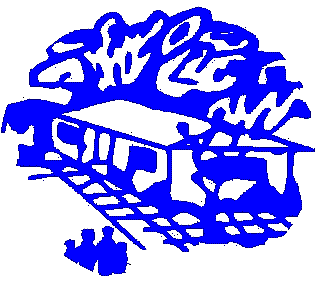 0BRA  DE FUNDACION CARISMAFinal Calle Padres Aguilar, en Clínica  Corazón de  María, Colonia  Escalón,  carismacrea@hotmail.com,  Teléfonos  2213-9934, 2213-9933, 2213-9920HOGAR CREA MARIA  AUXILIADORA0BRA  DE FUNDACION CARISMAFinal Calle Padres Aguilar, en Clínica  Corazón de  María, Colonia  Escalón,  carismacrea@hotmail.com,  Teléfonos  2213-9934, 2213-9933, 2213-9920